Pressrelease 2012-07-04Ny VD för GPP Perimeter Protection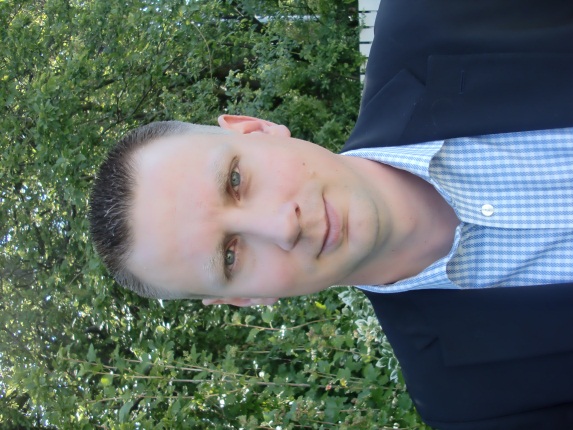 Andreas Markestål tillträder som ny VD för GPP Perimeter Protection AB och GPP Perimeter Protection AS, de svenska och norska bolagen inom koncernen The Perimeter Protection Group (f.d. Gunnebo).
Andreas kommer närmast ifrån Schneider Electric Buildings Sweden AB, där han under 12 år haft ett flertal roller, senast som operativ säljchef.Andreas påbörjar sin tjänst den 1 september.GPP Perimeter Protection är en av Europas ledande leverantörer av områdesskydd. Företaget tillhandahåller säkerhetslösningar som ger trygghet för individ, industri och områden som är speciellt riskutsatta. Lösningarna ger kunden en välavvägd lösning som kombinerar säkerhet och effektiva flöden för specifika behov. Bland företagets lösningar finns krasch-testade grindar, vägspärrar, pollare, bommar, rotationsgrindar, elstängsel, marklarm, andra perimeterlarm och traditionellt Gunnebostängsel, skjut- och slaggrindar i aluminium och stål. GPP Perimeter Protection AB är även leverantörer av vägsäkerhetslösningar och Hem & Villa stängsel som säljs via återförsäljare.För mer information, vänligen kontakta:Philip Zamore 
GPP Perimeter Protection AB
Marknadschef
010-209 4801
philip.zamore@perimeter.se 